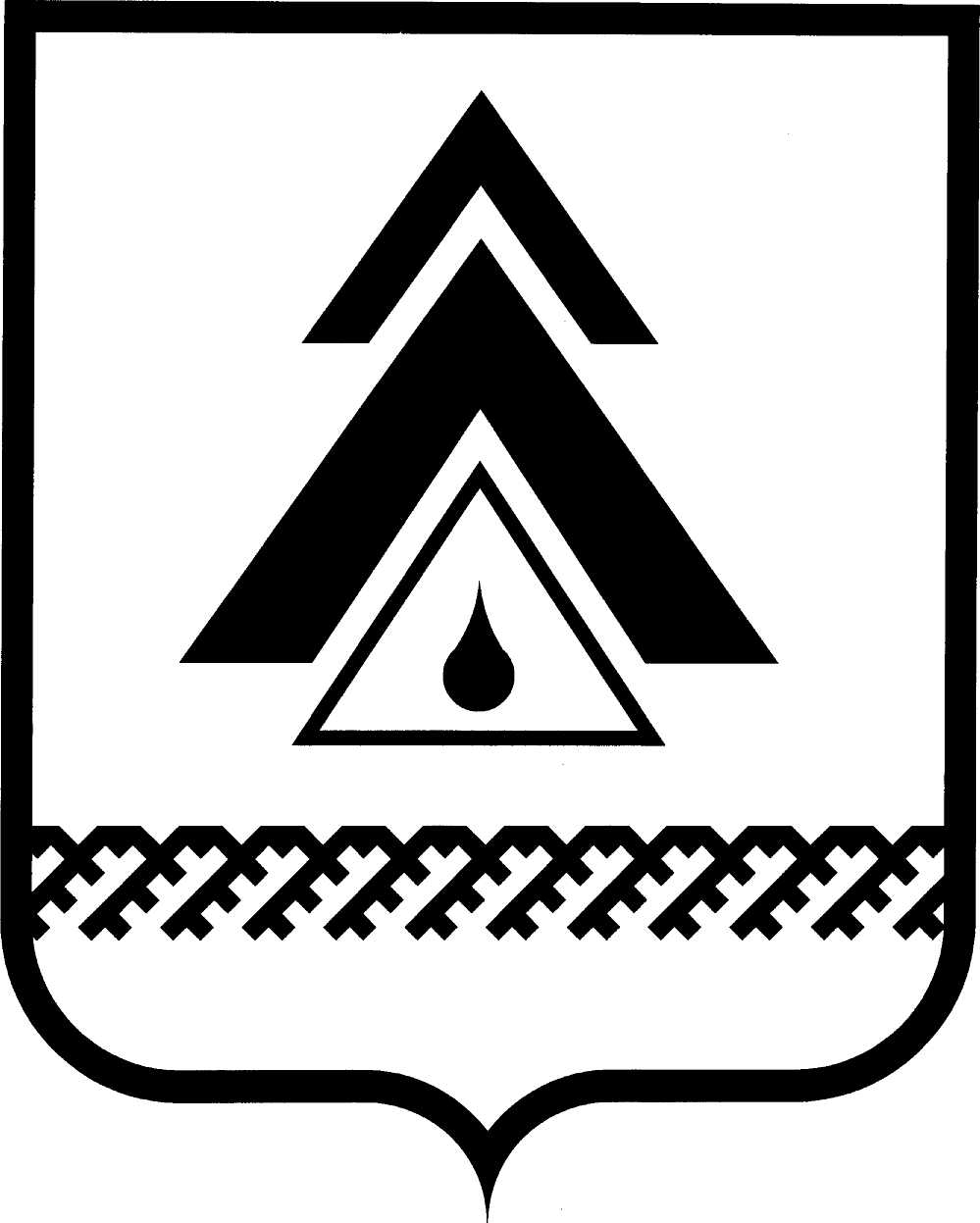 администрация Нижневартовского районаХанты-Мансийского автономного округа – ЮгрыПОСТАНОВЛЕНИЕО Порядке взаимодействия участников бюджетного процесса при внесении изменений в решение о бюджете районаВ соответствии с разделом 8 приложения к решению Думы района                   от 05.10.2007 № 101 «Об отдельных вопросах организации и осуществления бюджетного процесса в Нижневартовском районе», в целях взаимодействия участников бюджетного процесса при внесении изменений в решение Думы района о бюджете района:1. Утвердить Порядок взаимодействия участников бюджетного процесса при внесении изменений в решение Думы района о бюджете района                   (далее – Порядок) согласно приложению.2. Участникам бюджетного процесса руководствоваться Порядком при внесении изменений в решение Думы района о бюджете района.3. Руководителям структурных подразделений администрации района обеспечить предоставление документов и материалов, необходимых для внесения изменений в решение Думы района о бюджете района, в сроки, установленные Порядком.4. Рекомендовать органам местного самоуправления городских и сельских поселений района, входящим в состав района, руководствоваться утвержденным Порядком. 5. Пресс-службе администрации района (А.Н. Королёва) опубликовать постановление в районной газете «Новости Приобья».6. Постановление вступает в силу после его официального опубликования.7. Контроль за выполнением постановления возложить на заместителя главы администрации района по экономике и финансам Т.А. Колокольцеву.Глава администрации района                                                            Б.А. СаломатинПриложение к постановлениюадминистрации районаот 04.04.2014 № 597Порядок взаимодействия участников бюджетного процесса при внесении изменений в решение Думы района о бюджете районаI. Общие положения1.1. Порядок взаимодействия участников бюджетного процесса при внесении изменений в решение Думы района о бюджете района (далее – Порядок) разработан в целях взаимодействия участников бюджетного процесса, структурных подразделений администрации района, органов местного самоуправления городских и сельских поселений района, входящих в состав района, и ответственных исполнителей муниципальных программ при внесении изменений в решение Думы района о бюджете района.1.2. Порядок устанавливает порядок и сроки согласования предложений (уточнений) при внесении изменений в решение Думы района о бюджете района на текущий финансовый год и плановый период (далее – решение об уточнении бюджета района). II. Порядок взаимодействия участников бюджетного процессапри внесении изменений в решение о бюджете района2.1. В целях своевременного внесения проекта решения об уточнении бюджета района в Думу района ответственные исполнители муниципальных программ района не позднее 20 дней до дня внесения в Думу района решения об уточнении бюджета района направляют главе администрации района предложения по уточнению мероприятий муниципальных программ района          (далее – предложения). Предложения направляются в форме письма с приложением предложений по уточнению средств бюджета района, согласно приложению к Порядку, подтверждающих расчетов, смет и других документов. 2.2. Расчеты по объектам муниципальной собственности и объектам благоустройства района, требующим капитального ремонта и капитального строительства, подтверждаются муниципальным казенным учреждением «Управление капитального строительства по застройке Нижневартовского района».2.3. Предложения, включаемые в муниципальные программы района, предварительно согласовываются с:заместителями главы администрации района по направлениям деятельности структурных подразделений администрации района;главным распорядителем бюджетных средств, руководителем экономической, бухгалтерской службы главного распорядителя бюджетных средств, ответственным лицом, утверждающим ведомственные целевые программы,          по объемам финансирования программ, подпрограмм и программным мероприятиям.2.4. В случаях наличия в предложениях  объектов капитального строительства и капитального ремонта предложения согласовываются с отделом жилищно-коммунального хозяйства, энергетики и строительства администрации района.2.5. По объектам капитального строительства и капитального ремонта формируется перечень объектов. Перечень объектов формируется отделом жилищно-коммунального хозяйства, энергетики и строительства администрации района на основании предложений ответственных исполнителей программ, согласованных в соответствии с Порядком.2.6. Органы местного самоуправления городских и сельских поселений, входящих в состав района (далее – поселения), не позднее 20 дней до дня внесения в Думу района решения об уточнении бюджета района направляют главе администрации района предложения по уточнению программ района, программ и непрограммных мероприятий поселений для:финансового обеспечения вопросов местного значения поселений, исполняемых самостоятельно;решения вопросов местного значения, передаваемых  в соответствии с соглашениями.2.7. Направляемые предложения предварительно согласовываются заместителями главы администрации района, руководителями структурных подразделений администрации района по направлениям деятельности. В случаях наличия в предложениях объектов капитального строительства и капитального ремонта предложения согласовываются с отделом жилищно-коммунального хозяйства, энергетики и строительства администрации района.2.8. К письменному обращению поселений прикладываются предложения по уточнению бюджета района по форме согласно приложению к Порядку.2.9. Расчеты по объектам муниципальной собственности и объектам благоустройства поселений, требующим капитального ремонта и капитального строительства, подтверждаются муниципальным казенным учреждением «Управление капитального строительства по застройке Нижневартовского района».2.10. После согласования с главой администрации района предложения                  по уточнению программ района согласовываются с комитетом экономики администрации района в части уточнения программ, подпрограмм, программных мероприятий в разрезе ответственных исполнителей, соисполнителей программ, обеспечения софинансирования государственных программ автономного округа. 2.11. Согласованный оригинал предложений по уточнению программ района комитет экономики администрации района направляет в департамент финансов администрации района для изменения основных характеристик бюджета района по расходам. 2.12. При получении оригинала предложений от комитета экономики администрации района начальник отдела расходов бюджета департамента финансов администрации района, начальник отдела межбюджетных трансфертов                        и сводного планирования департамента финансов администрации района подтверждают факт получения оригинала предложений и возвращают копию предложений с отметкой комитету экономики администрации района. 2.13. Департамент финансов администрации района согласовывает изменение основных характеристик бюджета района по расходам с заместителями главы администрации района, председателем комитета экономики администрации района и представляет главе администрации района для одобрения формирования проекта решения об уточнении бюджета района и согласования проекта решения Думы района. 2.14. В соответствии с одобренными предложениями главные распорядители средств бюджета района, соисполнители программ района обеспечивают внесение бюджетных ассигнований в автоматизированные системы «Планирование расходов бюджета» и «Удаленное рабочее место бюджетополучателя»            в порядке и в сроки, установленные департаментом финансов администрации района.2.15. Проект решения об уточнении бюджета района направляется администрацией района на рассмотрение в Думу района.Приложение к Порядку взаимодействия участников бюджетного процесса при внесении изменений в решение о бюджете районаПредложения по уточнению бюджета района на _________ год                                                                                                                                                                                                                                   (тыс. руб.)Руководитель ответственного исполнителя программ                   ___________________________(руководитель органа местного самоуправления поселения)   Исполнитель (ФИО, телефон, дата)  __________________________Согласовано:Заместитель главы администрации района  _____________________________Начальник отдела жилищно-коммунального хозяйства, энергетики и строительства администрации района              _____________________________Главный распорядитель бюджетных средств (ответственное лицо, утверждающее ведомственные целевые программы)                        _______________________Руководитель экономической, бухгалтерской службы главного распорядителя бюджетных средств                                  _______________________Председатель комитета экономики**         ___________________________**Согласование осуществляется после согласования предложений с Главой администрации района по графам 1, 2, 4, 8, 10от 04.04.2014г. Нижневартовск№ 597          Наименование программы (подпрограммы), в том числе по мероприятиямНаправление расходов (наименование объекта и др.)Главный распорядитель бюджетных средствОтветственный исполнитель (соисполнитель) программУтверждено в бюджете района (поселений) на _______ годВ том числе:В том числе:В том числе:Сумма к уточнению в бюджете района (средства бюджета района)В том числесофинансированиеОбоснование потребности (приложение сметы, расчеты и др.)Наименование программы (подпрограммы), в том числе по мероприятиямНаправление расходов (наименование объекта и др.)Главный распорядитель бюджетных средствОтветственный исполнитель (соисполнитель) программУтверждено в бюджете района (поселений) на _______ годсредства вышестоящих бюджетовсредства бюджета района (поселений)из нихсофинансированиеСумма к уточнению в бюджете района (средства бюджета района)В том числесофинансированиеОбоснование потребности (приложение сметы, расчеты и др.)1234567891011